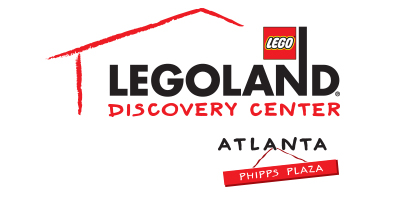 For More Information:McKenzie RileyBRAVE Public Relations404.233.3993mriley@emailbrave.comFOR IMMEDIATE RELEASELEGOLAND® Discovery Center Atlanta celebrates 40th anniversary of first-ever minifigure with month-long festivities this June Atlanta’s leading kid-friendly attraction invites friends and families to enjoy birthday-themed activities in honor of the Police Guy Minifigure!ATLANTA, Ga. (May 18, 2018) – LEGOLAND Discovery Center Atlanta is throwing the biggest birthday party EVER! Friends and family are invited to join the attraction in celebrating the Police Guy Minifigure’s 40th birthday throughout the entire month of June! Starting on Saturday, June 2, guests can enjoy serval limited time activities including, themed scavenger hunts in MINILAND; meet and greets with Batman, Bertie and Emmett; Minifigure costume contests; LEGO cake builds; face painting; Minifigure trading and more! Guests will be able to celebrate at special event weekends during every Saturday and Sunday throughout June! Event weekends special programing, taking place June 2-3, June 9-10, June 16-17, June 23-24 and June 30:LEGO® Minifigure Scavenger Hunt in MINILANDFamilies can search for exclusive birthday Minifigures for the chance to with four annual passesMeet and Greet with Batman, Bertie and Emmett11 a.m., 1 p.m. and 3 p.m. Minifigure Costume Contest12 p.m. and 2 p.m. Guests are encouraged to dress as their favorite Minifigure for the chance to win some mind-bopping prizes! First place winner: a LEGO trophy, annual pass and medium box setSecond place winner: a family four pack of tickets and a small box setThird place winner: two tickets and a small poly bag setAll children will receive a participation certificate LEGO® Cake buildCelebrate this brick-tastic milestone by participating in a custom build activity where guests can build, and take home, their very own LEGO cake build while supplies last. For more information, including ticket prices, visit http://bit.ly/MinifigureBirthday or facebook.com/ldcatlanta.###